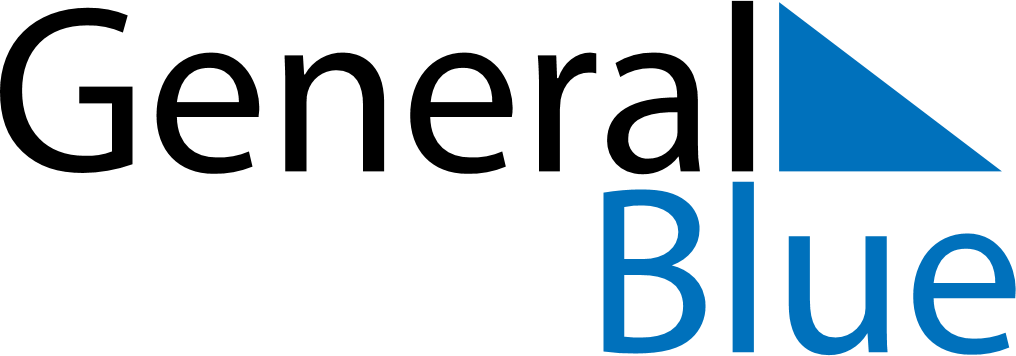 June 2024June 2024June 2024June 2024June 2024June 2024June 2024Kotzebue, Alaska, United StatesKotzebue, Alaska, United StatesKotzebue, Alaska, United StatesKotzebue, Alaska, United StatesKotzebue, Alaska, United StatesKotzebue, Alaska, United StatesKotzebue, Alaska, United StatesSundayMondayMondayTuesdayWednesdayThursdayFridaySaturday1Sunrise: 3:18 AMSunset: 2:18 AMDaylight: 23 hours and 0 minutes.23345678Sunrise: 3:03 AMSunset: 2:33 AMDaylight: 23 hours and 29 minutes.Sunrise: 12:58 PMSunset: 2:59 PMDaylight: 0 hours and 0 minutes.Sunrise: 12:58 PMSunset: 2:59 PMDaylight: 0 hours and 0 minutes.Sunrise: 12:58 PMSunset: 2:59 PMDaylight: 0 hours and 0 minutes.Sunrise: 12:58 PMSunset: 2:59 PMDaylight: 0 hours and 0 minutes.Sunrise: 12:58 PMSunset: 2:59 PMDaylight: 0 hours and 0 minutes.Sunrise: 12:58 PMSunset: 2:59 PMDaylight: 0 hours and 0 minutes.Sunrise: 12:58 PMSunset: 2:59 PMDaylight: 0 hours and 0 minutes.910101112131415Sunrise: 12:58 PMSunset: 2:59 PMDaylight: 0 hours and 0 minutes.Sunrise: 12:58 PMSunset: 2:59 PMDaylight: 0 hours and 0 minutes.Sunrise: 12:58 PMSunset: 2:59 PMDaylight: 0 hours and 0 minutes.Sunrise: 12:58 PMSunset: 2:59 PMDaylight: 0 hours and 0 minutes.Sunrise: 12:58 PMSunset: 2:59 PMDaylight: 0 hours and 0 minutes.Sunrise: 12:58 PMSunset: 2:59 PMDaylight: 0 hours and 0 minutes.Sunrise: 12:58 PMSunset: 2:59 PMDaylight: 0 hours and 0 minutes.Sunrise: 12:58 PMSunset: 2:59 PMDaylight: 0 hours and 0 minutes.1617171819202122Sunrise: 12:58 PMSunset: 2:59 PMDaylight: 0 hours and 0 minutes.Sunrise: 12:58 PMSunset: 2:59 PMDaylight: 0 hours and 0 minutes.Sunrise: 12:58 PMSunset: 2:59 PMDaylight: 0 hours and 0 minutes.Sunrise: 12:58 PMSunset: 2:59 PMDaylight: 0 hours and 0 minutes.Sunrise: 12:58 PMSunset: 2:59 PMDaylight: 0 hours and 0 minutes.Sunrise: 12:58 PMSunset: 2:59 PMDaylight: 0 hours and 0 minutes.Sunrise: 12:58 PMSunset: 2:59 PMDaylight: 0 hours and 0 minutes.Sunrise: 12:58 PMSunset: 2:59 PMDaylight: 0 hours and 0 minutes.2324242526272829Sunrise: 12:58 PMSunset: 2:59 PMDaylight: 0 hours and 0 minutes.Sunrise: 12:58 PMSunset: 2:59 PMDaylight: 0 hours and 0 minutes.Sunrise: 12:58 PMSunset: 2:59 PMDaylight: 0 hours and 0 minutes.Sunrise: 12:58 PMSunset: 2:59 PMDaylight: 0 hours and 0 minutes.Sunrise: 12:58 PMSunset: 2:59 PMDaylight: 0 hours and 0 minutes.Sunrise: 12:58 PMSunset: 2:59 PMDaylight: 0 hours and 0 minutes.Sunrise: 12:58 PMSunset: 2:59 PMDaylight: 0 hours and 0 minutes.Sunrise: 12:58 PMSunset: 2:59 PMDaylight: 0 hours and 0 minutes.30Sunrise: 12:58 PMSunset: 2:59 PMDaylight: 0 hours and 0 minutes.